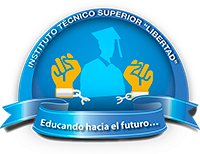 INSTITUTO TÉCNICO SUPERIOR LIBERTADNOMBRE: LILIANA RIVERA                              AULA: 202FECHA:21 DE MAYOLEGISLACIÓN SANITARIATEMA: ETIQUETADO DE COMIDAS PREPARADAS  ENVASADO Y ALMACENAMIENTO.OBJETIVO: Tiene como propósito proteger la salud  de los consumidores, los principios de higiene que deben cumplir los establecimientos donde  se elaboran.AMBITO DE APLICACIÓN:Norma sanitaria es de aplicación a nivel nacional que comprende a todos los establecimientos donde se fabrican, elaboran, y expenden productos de panificación, galletería y pastelería.ADITIVO ALIMENTARIO:	Sustancia que normalmente no se consume como alimento ni se usa normalmente como ingrediente característico del alimento, tenga o no valor nutritivo  Semáforo nutricional 

AUTORIDAD SANITARIA:El Ministerio de Salud a través de la Dirección General de Salud Ambiental (DIGESA) en el nivel nacional; el Gobierno Regional a través de la Dirección Regional de Salud o la que haga sus veces en el nivel regional
PRODUCTO:GALLETA SÁNDWICH DE CHOCOLATE (OREO)Elaborado por MONDELEZ PERU S.A-MONDELEZ ECUADOR C.LTDAElaborado bajo norma técnica INEN N° 2085Registro sanitario 1320-ALE-1214Contiene neto: 36g Información del envasado: 4 unidades 36 gInformación nutricional :energía, calorías 838kj/200kcal energía de la grasa /calorías de la grasa 335kj/80kcalGrasa saturada 4g  20%Grasa monoinsaturada 4g Azucares 19gGrasa poliinsaturada 1g  Proteína  2gColesterol 0mg Sodio 115 mg  5%Hierro 3mg  21%INGREDIENTES :Harina de trigo fortificada, hierro, riboflavina, tiamina y ácido fólico, azúcar, aceite vegetal, cacao en polvo, jarabe de  azúcar invertido, leudantes, bicarbonato de sodio, sal, lecitina de girasol, saborizante artificial.SEMAFORO NUTRICIONALALTO EN AZUCARALTO EN GRASAMEDIO EN SAL ART.13 Tienen derecho al acceso seguro  y permanente de alimentos sanos, suficientes, nutritivos. Afecta al Art.15 –Art.52 Codex Alimentarius: El Codex Alimentarius es una colección de normas alimentarias y textos afines tales como códigos de prácticas, directrices y otras recomendaciones aceptados internacionalmente y presentados de modo uniforme. El objeto de estas normas alimentarias y textos afines es proteger la salud del consumidor y asegurar la aplicación de prácticas equitativas en el comercio de los alimentosPRODUCTOS DE GALLETERÍA: Comprende todo tipo de galletas, con y sin relleno.Este producto es elaborado en una planta que procesa leche 

